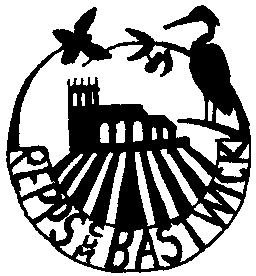    REPPS with BASTWICK PARISH COUNCIL             e-mail    c                                                                                                             Local Government Act 1972NOTICE OF ANNUAL PARISH MEETING FOR REPPS with BASTWICKNotice is hereby given that: The Annual PARISH Meeting for Repps WITH Bastwick will be held at THE VILLAGE HALL ON TUESDAY THE 3rd MAY 2022 AT 7.30pm AgendaThe business transacted will be as follows:Chairman’s welcome.Apologies for absence.Approval of the minutes of the last meeting, 6th April 2021.Parish Council, Chairman’s report.Parish accounts for the last financial year.		Repps Fuel Allotment Charity annual report.County & Borough Councillor’s and Police reports.Village Hall & Playing Field Committee Chairman’s report & Treasurer’s report.Repps  annual report.   To receive any other annual reports.     Open floor question and answer session.Date and time of the next meeting.All Local Government Electors registered to vote in the Civil Parish of  cum Bastwick are invited and welcome to attendMr F Sharman									                                                    Parish Council Chair,21st April 2022